14th Meeting of the Conference of the Contracting Parties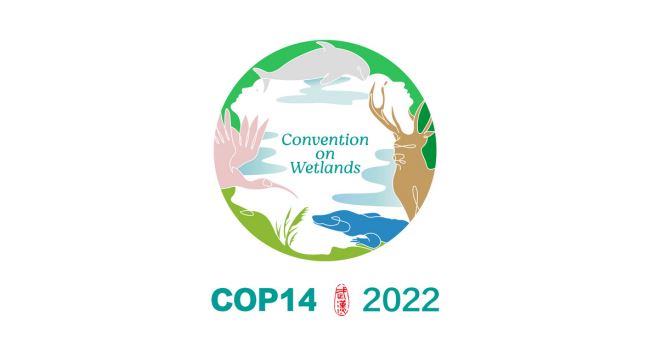 to the Ramsar Convention on Wetlands“Wetlands Action for People and Nature”Wuhan, China, and Geneva, Switzerland 5-13 November 2022Resolution XIV.2Responsibilities, roles and composition of the Standing Committee 
and regional categorization of countries under the Convention on Wetlands1.	RECOGNIZING the value of keeping under periodic review the responsibilities, roles and composition of the Standing Committee so as to ensure that the work of the Standing Committee continues to be delivered in as effective and cost-efficient a manner as possible;2.	RECALLING that in Resolution IX.24 (2005), on Improving management of the Ramsar Convention, the Conference of the Contracting Parties established a Management Working Group reporting to the Standing Committee and the Conference of the Parties;3.	AWARE that the Standing Committee’s oversight of the Secretariat is conducted on its behalf between meetings of the Standing Committee by its Executive Team (Chair, Vice-Chair and Chair of the Subgroup on Finance) with the Secretary General;4.	RECOGNIZING the role of the Standing Committee in recommending draft resolutions to be discussed by the Conference of the Parties; and5.	EXPRESSING APPRECIATION to the members of the Executive Team and the Management Working Group for their work; and6.	NOTING WITH APPRECIATION the steady improvement in performance, management and optimization of resources by the Secretariat team over the past triennium;THE CONFERENCE OF THE CONTRACTING PARTIES7.	EXPRESSES its gratitude to the outgoing Chair and members of the Standing Committee for their support and willingness to provide additional oversight over the activities and the implementation of the Convention during the 2018-2021 triennium;8.	EXPRESSES its gratitude to the Contracting Parties that will serve as the Chair and members of the Standing Committee following the 14th meeting of the Conference of the Contracting Parties (COP14), for their willingness to take on the responsibility to govern the activities and the implementation of the Convention for the coming triennium;9.	ALSO EXPRESSES its satisfaction with improvements made by the Secretariat in performance, management and optimization of resources, and its full support for the efforts of the Secretary General in this regard;10.	ADOPTS the text in Annexes 1-4, based upon amendments that update Resolution XIII.4 on The responsibilities, roles and composition of the Ramsar Standing Committee and regional categorization of countries under the Ramsar Convention; and11.	CONFIRMS that the present Resolution and its annexes supersede those adopted as Resolution XIII.4, which is replaced by the present Resolution. Annex 1The responsibilities, roles and composition of the Standing Committee and regional categorization of countries under the Convention1.	Considering that it is useful for the effective functioning of the Convention on Wetlands that Contracting Parties should have a clear process for the operation of its Standing Committee, in Resolution VII.1 (1999) the Conference of the Contracting Parties (COP) adopted guidelines on the composition, roles, and responsibilities of the Standing Committee and the regional categorization of countries under the Convention. In Resolution XIII.4 (2018), the Parties amended that text and the list of countries and Contracting Parties assigned to each of the six Ramsar regions in order to bring them up to date.2.	The Convention on Wetlands will have the following regional groups:Africa;Asia;Europe; Latin America and the Caribbean;North America; andOceania.3.	Contracting Parties and States that are eligible to accede to the Convention are assigned to the above regional groups, but Contracting Parties that are geographically near to the boundaries of the allocated region, as given in Annex 2, may, at their own request, participate in the activities of a neighbouring alternative regional group, while remaining a member of their allocated geographical regional group, upon formal notification of this intent to the COP.4.	The composition of the Standing Committee will be determined by means of a proportional system, by which each regional group listed in paragraph 2 above will be represented by voting members in the Standing Committee according to the following criteria:a.	one representative for regional groups with one to 12 Contracting Parties;b.	two representatives for regional groups with 13 to 24 Contracting Parties;c.	three representatives for regional groups with 25 to 36 Contracting Parties;d.	four representatives for regional groups with 37 to 48 Contracting Parties; ande.	five representatives for regional groups with 49 to 60 Contracting Parties.5.	Each region may appoint an alternate member for each appointed member with full power to represent the region, if the representative member is unable to participate in a meeting of the Standing Committee.6.	The host countries of the previous and next meetings of the COP are also voting members of the Standing Committee.7.	The regional representatives and their alternate Party representatives will be elected by the COP on the basis of nominations received from the regional groups established in paragraph 2 above. Initial consideration of nominations by regional groups will be undertaken at any intersessional regional COP preparatory meetings that take place, and nominations will be finalized by regional groups in their regional meetings at the COP venue, preferably early during the COP, so that appointments of the new members of the Standing Committee can be made as early as possible in the COP proceedings, thus permitting the new members of the Committee to participate as observers in Conference Bureau meetings during the COP.8.	The terms of office of the regional representatives will commence at the close of the meeting of the COP at which they have been elected and will expire at the close of the next ordinary meeting of the COP, and each Contracting Party may serve on the Standing Committee for a maximum of two consecutive terms.9.	Contracting Parties that are voting members of the Standing Committee will convey to the Secretariat, through their diplomatic channels, the name(s) of the officer(s) in the designated national Ramsar Administrative Authority who act as their delegates on the Standing Committee, as well as the names of their substitutes, should they be needed.10.	The Contracting Party acting as host country of the institutional host of the Secretariat will continue to have the status of permanent observer in the Standing Committee. If the host country of the institutional host of the Secretariat stands for, and is elected as, a member of the Standing Committee representing its regional group, it will have voting status for that triennium in lieu of its permanent observer status.11.	The Secretariat will, according to what is stipulated in the Rules of Procedure, continue to notify all Contracting Parties of the date and agenda of meetings of the Standing Committee, so that they may, as appropriate, make arrangements to be represented at the meeting as observers.12.	Countries that are not Contracting Parties but that have expressed an interest in acceding to the Convention may also be admitted as observers at meetings of the Standing Committee.13.	The Chair of the Scientific and Technical Review Panel (STRP) will be invited as an observer to Standing Committee meetings, as well as other experts and/or institutions that the Standing Committee may deem appropriate for assisting in its consideration of particular agenda items.14.	The United Nations and its specialized agencies and the International Atomic Energy Agency, as well as any State not a Contracting Party to the Convention, and the international organizations that are official International Organization Partners in the work of the Convention, will be invited to participate as observers in meetings of the Standing Committee.15.	If an extraordinary meeting of the COP is held between two ordinary meetings, the host country may participate as an observer in the work of the Committee on matters related to the organization of the meeting, provided that the country in question is not already present in the Committee as a member or permanent observer.16.	The Contracting Parties in regional groups with one representative in the Standing Committee will use a rotation system for the nomination of their regional representative. In regional groups with two or more representatives the selection will be made in such a manner as to achieve a balance in relation to biogeographical, geopolitical, and cultural considerations.17.	At its first meeting immediately after the close of a COP, the Standing Committee will elect its Chair and Vice-Chair, as well as the members and Chair of the Subgroup on Finance established by Resolution VI.17 (1996).18.	The Standing Committee will normally meet once each year, normally at the seat of the Convention Secretariat, according to the indicative schedule provided as Annex 4 to this Resolution. The Standing Committee will meet immediately after the close of each regular meeting of the COP. 19.	Meetings of the Subgroup on COP and the Subgroup on Finance may be envisaged during the year before COP, if required and if sufficient funds are available, in order to ensure the timely and efficient preparation of the COP. The costs of participation of Committee members eligible for sponsorship will be borne by the Convention.20.	Within the policies agreed by the Conference of the Parties, the functions of the Standing Committee will be to:a.	carry out, between one ordinary meeting of the Conference of the Parties and the next, such interim activity on behalf of the Conference as may be necessary, giving priority to matters on which the Conference has previously recorded its approval and noting that the Standing Committee is not mandated either to take decisions that would normally be taken by the Conference of the Contracting Parties or to amend any decision taken by the Conference of the Parties;b.	make preparations on issues, including inter alia draft resolutions and recommendations, for consideration at the next COP;c.	supervise, as a representative of the Conference of the Parties, the implementation of activities by the Secretariat, the execution of the Secretariat’s budget, and conduct of the Secretariat’s programmes;d.	provide guidance and advice to the Secretariat on the implementation of the Convention, on the preparation of meetings, and on any other matters relating to the exercise of its functions brought to it by the Secretariat;e.	act as Conference Bureau at COPs in accordance with the Rules of Procedure;f.	establish subgroups and working groups as necessary to facilitate the carrying out of the Convention’s work;g.	promote regional and international cooperation for the conservation and wise use of wetlands;h.	approve the work plan of the STRP on the basis of the decisions of the COP, receive the reports of the STRP on the progress made with its implementation, and provide guidance for its future development;i.	review each triennium the criteria for the Ramsar Wetland Conservation Awards established by Resolution VI.18 and select the laureates; andj.	report to the COP on the activities it has carried out between ordinary meetings of the Conference.21.	The tasks of the regional representatives elected to serve in the Standing Committee are contained in Annex 3 of this document.22.	The Standing Committee, as a subsidiary body of the Conference of the Parties, will take into consideration, within available resources, the need for interpretation at its subgroup meetings when it is requested by its members.23.	The Contracting Parties and the Secretariat will endeavour to secure additional voluntary funding to enable simultaneous interpretation at meetings of the Subgroup on Finance and the Subgroup on COP.24.	The Standing Committee, as a subsidiary body of the Conference of the Parties, will be governed, mutatis mutandis, by the Rules of Procedure for meetings of the Conference.Annex 2Allocation of Contracting Parties and non-party States to the six regional groupsNOTE: Names of countries in capital and bold letters denote Contracting Parties to the Convention at the time of approval of this Resolution.	AFRICA: ALGERIA ANGOLA BENIN BOTSWANABURKINA FASO BURUNDI CABO VERDECAMEROON CENTRAL AFRICAN REPUBLIC CHADCOMOROS CONGOCÔTE D’IVOIREDEMOCRATIC REPUBLIC OF THE CONGODJIBOUTI EGYPTEQUATORIAL GUINEAEritrea ESWATINIEthiopia GABON GAMBIA GHANA GUINEAGUINEA-BISSAU KENYA LESOTHO LIBERIALIBYAMADAGASCAR MALAWI MALI MAURITANIA MAURITIUS MOROCCOMOZAMBIQUE NAMIBIA NIGER NIGERIA RWANDASAO TOME AND PRINCIPE SENEGALSEYCHELLES SIERRA LEONESomaliaSOUTH AFRICA SOUTH SUDAN SUDANTOGO TUNISIA UGANDAUNITED REPUBLIC OF TANZANIA ZAMBIAZIMBABWE	ASIA:Afghanistan BAHRAIN BANGLADESH BHUTANBrunei Darussalam CAMBODIA CHINADEMOCRATIC PEOPLE’S REPUBLIC OF KOREAINDIAINDONESIA IRAN, ISLAMIC REPUBLIC OF IRAQJAPAN JORDAN KAZAKHSTANKUWAITKYRGYZSTANLAO PEOPLE’S DEMOCRATIC REPUBLICLEBANON MALAYSIAMaldives MONGOLIA MYANMARNEPALOMANPAKISTAN PHILIPPINESQatarREPUBLIC OF KOREASaudi Arabia SingaporeSRI LANKA SYRIAN ARAB REPUBLIC TAJIKISTANTHAILAND TURKMENISTANUNITED ARAB EMIRATESUZBEKISTAN VIET NAM YEMEN	EUROPE:ALBANIA Andorra ARMENIA AUSTRIA AZERBAIJAN BELARUS BELGIUM BOSNIA AND HERZEGOVINA BULGARIA CROATIA CYPRUSCZECHIA DENMARK ESTONIAFINLAND FRANCE GEORGIAGERMANYGREECEHoly SeeHUNGARY ICELAND IRELAND ISRAELITALY LATVIALIECHTENSTEIN LITHUANIA LUXEMBOURG MALTA MONACO MONTENEGRO NETHERLANDS NORTH MACEDONIANORWAYPOLANDPORTUGAL REPUBLIC OF MOLDOVAROMANIA RUSSIAN FEDERATIONSan MarinoSERBIASLOVAKIASLOVENIASPAIN SWEDEN SWITZERLAND TÜRKIYE UKRAINEUNITED KINGDOM OF GREAT BRITAIN AND NORTHERN IRELAND	LATIN AMERICA AND THE CARIBBEAN: ANTIGUA AND BARBUDA ARGENTINA BAHAMAS BARBADOS BELIZE BOLIVIA (PLURINATIONAL STATE OF)BRAZIL CHILE COLOMBIA COSTA RICA CUBADominica DOMINICAN REPUBLIC ECUADOREL SALVADORGRENADAGUATEMALAGuyana HaitiHONDURAS JAMAICA NICARAGUAPANAMA PARAGUAY PERUSaint Kitts and NevisSAINT LUCIASaint Vincent and the GrenadinesSURINAME TRINIDAD AND TOBAGO URUGUAY VENEZUELA (BOLIVARIAN REPUBLIC OF)	NORTH AMERICA:CANADAMEXICOUNITED STATES OF AMERICA	OCEANIA:AUSTRALIA Cook Islands FIJIKIRIBATIMARSHALL ISLANDSMicronesia (Federated States of)NauruNEW ZEALANDNiuePALAUPAPUA NEW GUINEASAMOASolomon IslandsTimor-Leste TongaTuvalu VANUATUAnnex 3Tasks of Contracting Parties elected as regional representatives in the Standing CommitteeThe Contracting Parties that are elected as regional representatives on the Standing Committee will have the following tasks:1.	To designate their delegates to the Standing Committee taking into account their significant responsibilities as regional representatives, and to make every effort to ensure that their delegates or their substitutes attend all meetings of the Committee.2.	When there is more than one regional representative in a regional group, to maintain regular contacts and consultations with the other regional representative(s).3.	To maintain regular contacts and consultations with the Contracting Parties in their regional group, and to use the opportunities of travel within their regions, and of attending regional or international meetings, to consult about issues related to the Convention and to promote its objectives. To this effect, when there is more than one regional representative, they will agree among themselves which Contracting Parties will be the responsibility of each regional representative or whether any of them are to have the main responsibility for certain issues for the whole region.4.	To solicit the opinions of the Contracting Parties in their regional group before meetings of the Standing Committee.5.	To advise the Secretariat in setting the agenda of regional meetings.6.	To assume additional responsibilities by serving as members of the subgroups established by the Standing Committee.7.	To provide advice as requested by the Chair of the Standing Committee, the chairs of subgroups, or the Secretariat of the Convention.8.	In the regions concerned, to make efforts to encourage other countries to accede to the Convention.9.	If members of the Subgroup on Finance, to encourage Parties in the region which they represent to pay on time their annual contributions to the Convention.Tasks and responsibilities of the Chair and Vice-Chair of the Standing Committee: 10.	The Chair and Vice-Chair provide guidance to the Secretariat with regard to preparations for, and conduct of, meetings of the Standing Committee. 11.	The Chair will declare the opening and closing of meetings of the Committee, preside at the sessions of the meeting, ensure the observance of the Rules of Procedure, rule on points of order, accord the right to speak, put questions to the vote, and announce decisions. 12.	The Chair may propose to the Standing Committee the closure of the list of speakers, limitations on the time to be allowed to speakers, and on the number of times each Standing Committee member or observer may speak on a question, the adjournment or the closure of the debate, and the suspension or the adjournment of a session. 13.	The Chair may declare a session of the meeting open and permit the debate to proceed if at least one-third of the Contracting Party members of the Standing Committee are present, and may have decisions taken when representatives of at least two-thirds of the Contracting Party members  are present and voting. 14.	During the course of a debate, the Chair may announce the list of speakers, and with the consent of the meeting, declare the list closed. The Chair may, however, accord the right of reply to any representative if a speech delivered after the list has been closed makes this desirable. 15.	The Chair, in the exercise of the functions of that office, remains under the authority of the Standing Committee. 16.	The Chair and the Vice-Chair will participate in meetings in that capacity and will not at the same time exercise the rights of a representative of a Contracting Party. The Party concerned will designate another representative who will be entitled to represent the Party in the meeting and to exercise the right to vote.17.	If the Chair is absent from a session or any part thereof, the Vice-Chair will replace the Chair.Annex 4Indicative schedule for Standing Committee intersessional meetings post-2022, and for the 2023-2025 trienniumNOTE: This schedule is predicated on future cycles being three calendar years, with the meetings of the Conference of the Parties in October/November of the final year of each cycle, based on COP14 taking place in November 2022.General timelines, post-20222023-2025 trienniumWork straight after the COP 20232023First full meeting7-9 months after COP14 or earlier if practicalSC62 – June 2023, or earlier if practicalSecond full meeting21 months after COP14SC63 – June 2024Subgroup on COP (if required)1 year before COP15Subgroup on COP15 (if required) – July/August 2024Third full meeting6 months before COP15SC64 – May 2025Pre-COP meetingImmediately prior to COP15, at COP venueSC65 – October/November 2025